NOTICE OF AMENDED REGULATIONAugust 13, 2007DEPARTMENT OF EDUCATIONDivision of Universities University of North FloridaREGULATION TITLE:Parking LocationsREGULATION NO.:9.0040RSUMMARY:The proposed changes to the regulation include single parking permits displays and accommodations, issuance of multi-day parking permits for special events and consequences of unauthorized parking in reserved spaces.FULL TEXT:The full text of the regulation being proposed is attached.AUTHORITY:Resolution of the Florida Board of Governors dated January 7, 2003 and Florida Statutes 1001.74 and 1006.66.UNIVERSITY OFFICIAL INITIATING THE PROPOSED REVISED REGULATION:Shari Shuman, Administration and FinanceINDIVIDUAL TO BE CONTACTED REGARDING THE PROPOSED REVISED REGULATION:Stephanie Howell, Paralegal, Office of the General Counsel, showell@unf.edu, phone (904)620- 2828; fax (904)620-1044; Building 1, Room 2100, 1 UNF Drive, Jacksonville, FL 32224.Any comments regarding the amendment of the regulation must be sent in writing to the contact person on or before September 7, 2007, to receive full consideration.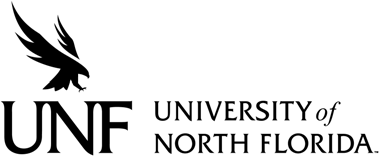 Regulation Number: 	Effective Date:  		Revised Date: 	Subject: Responsible Division: Indicate what type of Regulation this is: New Regulation 	 	 	        	     	Major Revision of Existing Regulation Minor/Technical Revision of Existing Regulation         Reaffirmation of Existing Regulation STATEMENT OF REGULATIONVisitors Parking: Visitors with a valid single day parking permit may park in any open space except in the first floors of the garages, in designated spaces noted with signage and/or orange painted lines, Registered Guest spaces or reserved spaces. only park in locations on campus as specified on the visitor parking permit. The single day parking permit must be displayed on the vehicle dashboard with the number clearly visible while the vehicle is parked on campus. In order to accommodate specific guest or visitor circumstances such as summer housing or special events, the Parking Services Department is authorized to issue multi-day parking permits with specific allowances and restrictions.Registered Guest Parking: Registered Guests are those that have received an advanced invitation to park in defined areas on campus. Parking passes for Registered Guests will be provided to these persons either by mail or at the Parking Services Office or booths. The Registered Guest parking pass must be displayed on the vehicle dashboard with the number clearly visible while the vehicle is parked on campus.Open Parking Spaces: Any parking space within an assigned lot not specifically marked for another purpose is an open parking space. Students, faculty, staff, visitors, vendors, contractors and others may use these spaces on a first come basis, if they have valid parking permits for these spaces.Disability Parking Spaces: Only vehicles lawfully displaying a state-issued disability parking permit and the appropriate category UNF issued parking permit are authorized to park in designated disability parking spaces. Failure for an individual to display both the proper category UNF parking permit and a state- issued disability parking permit will constitute a parking violation.UNF Temporary Mobility Impairment Parking: A registered student, faculty, or staff member with a temporary mobility-related impairment may apply to the Parking Services Department for a temporary mobility impaired parking permit. Individuals seeking such special temporary parking privileges must provide medical documentation from a physician stating the need for the temporary mobility impaired parking privileges. Upon receipt of required medical documentation, the Parking Services Department will provide a temporary permit to the individual that will allow the permit holder to utilize the University’s designated disability parking spaces in the parking areas where the permit holder’s UNF issued permit is applicable. Temporary mobility impaired permits will only be issued for the period of time specified in the supplied physician’s documentation. These temporary permits are intended to be for no more than thirty (30) days and if an applicant anticipates needing mobility impaired parking for a longer period, s/he is encouraged to apply for a state-issued disability parking permit. Failure for an individual to display both the appropriate category UNF parking permit and a UNF Temporary Mobility Parking Permit will constitute a parking violation.Reserved Parking: Reserved spaces may be designated by the President or his/her designee.Vehicles shall be parked only in spaces specifically marked for parking. The absence of “No Parking” signs does not mean that parking is allowed in non authorized locations.Motor Vehicles must be parked within the identifiable space boundaries. Parking on or over a line is prohibited.Double-parking is prohibited at all times.Vehicles may not be parked in such manner as to obstruct vehicular or pedestrian traffic, wheelchair ramps, interfere with normal operational activities, or create a hazard. Vehicles so parked may be cited or towed away at the owner’s expense.Parking on grass, sidewalks, loading zones, or on roadways (except where specifically marked for parking) is prohibited.If a vehicle with an affixed permit is temporarily out of normal service, the owner may obtain a temporary parking permit from the Parking Services Department at no cost.Any vehicle parked on campus is parked at the risk of the owner.Except for students living in University housing, overnight parking of any vehicle on campus is prohibited unless special advance permission to park overnight on campus is provided by the University Police Department.Vehicles which are parked in a manner that may constitute a traffic or safety hazard are subject to be towed away at the owner’s expense. Similarly, disabledor abandoned vehicles, generally those left unattended for more than three days, may be towed away at the owner’s expense.Major repairs to vehicles shall not be performed on campus.Locating a legal parking space is the responsibility of the vehicle’s operator. Lack of a parking space will not be considered a valid excuse for violation of any parking regulation.Unauthorized persons parking vehicles in designated disability parking spaces are subject to fine, immobilization and/or having a vehicle towed away at owner’s expense.Unauthorized persons parking vehicles in reserved parking spaces are subject to fine, immobilization and/or having a vehicle towed away at owner’s expense.(19)(20)Regulations concerning no-parking zones, loading zones, reserved parking or other specially designated allocated parking areas are subject to enforcement at all times and unauthorized parking in such areas is prohibited.(20)(21)Obtaining a parking permit through falsehood or misrepresentation is strictly prohibited and any such violator may have his or her parking privileges suspended and may also be referred for disciplinary action.Authority: Resolution Florida Board of Governors dated January 7, 2003 Florida Statutes 1001.74(35) and 1006.66History–New 10-20-05, Formerly 5.1004, 6C9-11.004.